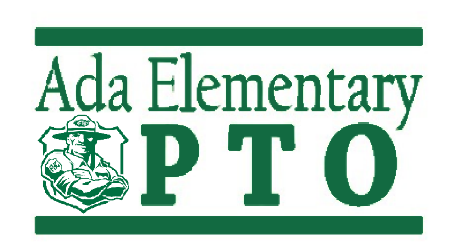 Meeting Minutes – April 12, 2023 – 6:30 PMAttendees: Jamie Farber, Amanda Tank, Theresa Sacharski, Rebekah SpoelhofApprove Minutes from March meetingRebekah motioned to approve, Theresa secondedTreasurer PositionReached out to Courtney Cook-HughesCouldn’t commit, possibly willing to commit to another positionKendra Osowski volunteeredMovie Night RecapTheresa’s kids loved the candy at the bottom of the popcornDo it again next year with a different movie - Super Mario BrothersBrandon said in a follow up email that it went well and he had lots of volunteersDefinitely willing to help with family fun nights next yearIt was full in the gymHigh School Walk ThroughMay 15th - High Schoolers will walk through AdaAsked to provide snacks in the cafeteriaApprove $50 for snacks - All ApprovedWill watch their 4th grade videoField TripsECSEGenerally do not fund a field trip for ECSEThis year they’re going to Boulder RidgeTeachers are asking for us to cover the teachers’ admission (about 6)$8/person if 15+ studentsHelp cover some of the cost for the family in needHave parents drive their kidsFund a stick to feed the birds or carrots/lettuce to feed the animals (around 8 kids per class) - $2-$5Amanda will add something to the budget for them - $1501st GradeCover going to Boulder Ridge$126.36 for busing and $8/personApprove $655 - All ApprovedAuction60 total attendanceKendra is making a brochureAdvertise the wine pullUp to $100 bottle of wine for $25Send home a Kindness for All FlyerJason King the artist is working on a logo for usStaff and Kim are all excitedPut at the top of Melanie’s NewsletterMary Beth just sent out an email about the auctionJust shared it on the Ada FB pagePine Ridge put it on the neighborhood FB pageJamie got in trouble for posting a senior fundraiser more than onceRebekah or Theresa will post to the neighborhood FB pageFlyers have to go home this Friday to give people a week to RSVPPut flyers at the Original Works table?QR code on a sign at pick upDo we need to describe what’s happening at the auction more since you can bid without going to the event?Wine pullMusicFoodDate nightS’moresGet to know other parentsJamie will work on a flyer just about RSVPs - Will talk to KendraOn the 21st, we’ll send out information about what is availableOpen the auction for bids on April 24thBasketsDoing pretty well with the basketsBetter than we’ve done in the pastLots of playdough for ECSECarmen wanted to add a lot of books to the wishlistsNeed to figure out which basket they would go toTry to put items togetherSANP is donating a charcuterie board ($100)Add with wine tumbler, graze crazeCombine gift cards togetherStill trying to get items confirmedNeeded everything set by the time we got back from Spring BreakDonut and pizza party for every grade level?Start minimum bid to cover costStill waiting on Pine Ridge photo boothRaffle LicenseNeed to send a lot of stuff back to the state, so may not happenVolunteersHave enough for the wine pullNot enough yet for the 50/50 raffleWent to NHS at multiple schools to help with auction tableWalk through next Wednesday, 4/19, 10:00 AMHave not circled back with the HS band director about Jazz Band kids playingPaying a band that will be there the whole timeProbably don’t need the Jazz Band to keep it simpleSchedule6:00-8:00 - Food and drinks8:00-8:30 -  SpeechesMelanie - Welcome and importance of PTO and fundsJamie - Kindness for All programKim8:30-9:00 - Countdown to closing the auctionPeople can take home items8:45 PM - 50/50 winnerDo the wine pull the whole night?Monitor it and start auctioning off wineLabel the wine because they can’t open itTake any extras to Vitale’s and give it to staffSetupBring some stuff on Thursday (wine and auction items)Friday - Setup all day10:00 AMGoing to need yard signs for directions - Theresa can see if Kevin can print a few signsWhat do we send home with people?Food tickets and drink tickets?Don’t want to risk them losing itInformation packets and they pick up at the check in tablePreorder Uber and LyftsTake credit cards and VenmoWhat food/drink tickets are paying for and how they pay for additional itemsSend out information via emails and send home with kids the day before the auctionList the types of beers/wines?Don’t think it’s necessary to include brand namesJust tell them beer/wine/liquor available with drink ticketsUse unused drink tickets as $10 towards auction itemsGet together over the weekend to try to put items together and see what we haveStaff Appreciation WeekMoved to May 8th-12thAlice in Wonderland ThemedMonday - Drink Me, Eat MeCookies from Leslie TraughberCoffee/Cocoa from Panera or Starbucks or Keurig cupsTuesday - Queen of HeartsLawn gamesMake a mug to take home and decorate with sharpies and bakedEvening dinnerWednesday - Mad Hatter Tea PartyTea - Iced and hotJamie has a lot of tea potsJimmy John’s SandwichesBirthday cakes - possibly donation from FHFThursday - War of the RosesFlowers - white and red themedCandy barAdd a few savory items - pretzel bites, beef jerky, chipsWhite or red rose cupcakesLazy coffee day - 7:30-9:30Friday - Going HomeCookiesAmazon GCLunch day - QdobaReturn mugsCoffee Camper$350-400Brody’s Be CoffeeOnly does drip coffeeWill not use Jam N Bean anymoreStill need to figure out dinnerVitale’sPrepay pizza, breadsticks, and nonalcoholic beveragesOutdoor space if it’s niceReserve the bar areaUsually do it at 4:00Don’t pay for alcoholFew photo props around the schoolRoses and playing cardsGames again throughout the weekWhat kinds of prizes?Last year the winning house got lunch from Apple SpiceMcAllister’s is goodO’Brien’s might do catering, but haven’t responded to previous requests for auction and restaurant nightsDivide the staff into groups againFour suits - Spades, Hearts, Diamonds, ClubsParticipation for pointsField DayMay 31st with a rain date of June 2ndNeed to get the inflatable booked through ACP EntertainmentRebekah can call tomorrow after schoolNew this yearNeed to handle snacksLast year we did bags of Skinny Pop and Water JugsEnd: 7:54pmGet a mascot from ScholasticDoing a BOGO book fair at the end of the yearJamie can reach out to Courtney Cook-HughesCarnivalNo school form has been filled out yet to reserve schoolWristband sales should be starting soonHave paid a deposit for 50%Meeting adjourned 8:15 PM